Guía de Estudio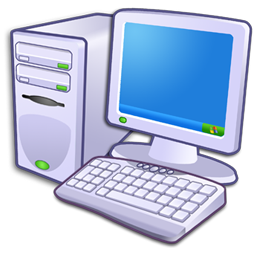 Informática 2Nombre del Alumno: _____________________________________________________________________Grupo: _________________________Instrucciones: En esta guía se te presentan preguntas con cuatro posibles respuestas, elige la correcta.Son cuestiones o dificultades que se proponen con la finalidad de resolverlas utilizando una metodología determinada:AlgoritmoMétodoProblemaDiagrama de flujoEn un conjunto de reglas que deben seguirse para la solución de problemas:A)   AlgoritmoMétodologíaProblemaDiagrama de flujoEs una colección ordenada de pasos que se siguen para resolver un problema:AlgoritmoMétodoProblemaDiagrama de flujoSon pasos ordenados y secuenciales de carácter finito que llevan siempre a la solución de un problema, es el camino o procedimiento para lograr una meta:AlgoritmoMétodoProblemaDiagrama de flujoSon las distintas maneras en que podemos representar los algoritmos:Diagramas de flujo y pseudocódigoEsquemas gráficosCódigos simplesLenguajes de programaciónSon técnicas de estudio utilizadas para comprender mejor un texto por medio de relaciones visuales, integrando texto, símbolos e imágenes para su comprensión:Diagrama de FlujoEsquemas personalizadosOrganizadores GráficosOrganizadores ElectrónicosAl mezclar el lenguaje natural o cotidiano con lenguajes de programación se dice que estamos hablando de:Lenguaje de programaciónAlgoritmoPseudocódigoLenguaje de alto nivelLas estructuras de control que utilizamos para un pseudocódigo son:Secuenciales, selectivas, iterativasDe secuencia y repeticiónSelectivas, repetitivas, alternativasNinguna de las anterioresEn esta etapa identificamos  los detalles que conforman al problema:Evaluación la solución.Elección de la alternativa.Desarrollo de la solución.Identificar el problema.   Etapa en la cual se proponen varias alternativas para solucionar el problema:Establecer alternativas.Elección de la alternativa.Desarrollo de la solución.Identificar el problema.             Es la representación gráfica que describe un objeto, un proceso, una relación entre diferentes elementos o valores:Diagrama de FlujoDiagramaAlgoritmoProblemaEs la representación gráfica de un algoritmo, por medio de entradas – procesos - salida: Diagrama de FlujoDiagramaAlgoritmoProblemaPrograma informático de la Suite de Office que nos sirve para elaborar diagramas de flujo:ExcelAccessPublisherWordOpción dentro del programa informático que nos permite insertar diagramas de flujo en la hoja o espacio de trabajo:GráficoFormasWordArtObjetosLos diagramas de flujo también pueden ser llamados:FlujogramasAlgoritmos RepresentadosDiagramas de VennDiagramas de SalidaLos diagramas de flujo deben ser construidos siempre de manera ordenada, de:Arriba hacia abajo.Abajo hacia arriba.De forma diagonal.De derecha a izquierda.Un diagrama de flujo siempre maneja la información utilizando:Entradas – Procesos – SalidasEntradas – SalidasEntradas y decisionesSalidas y procesosNos sirven para construir diagramas de flujo:SímbolosProcesosDecisionesFlechasInstrucciones: Relaciona los símbolos de diagramas de flujo con su descripción o su nombre.Instrucciones: Identifica los elementos que componen el espacio de trabajo en Microsoft Excel (18 incisos).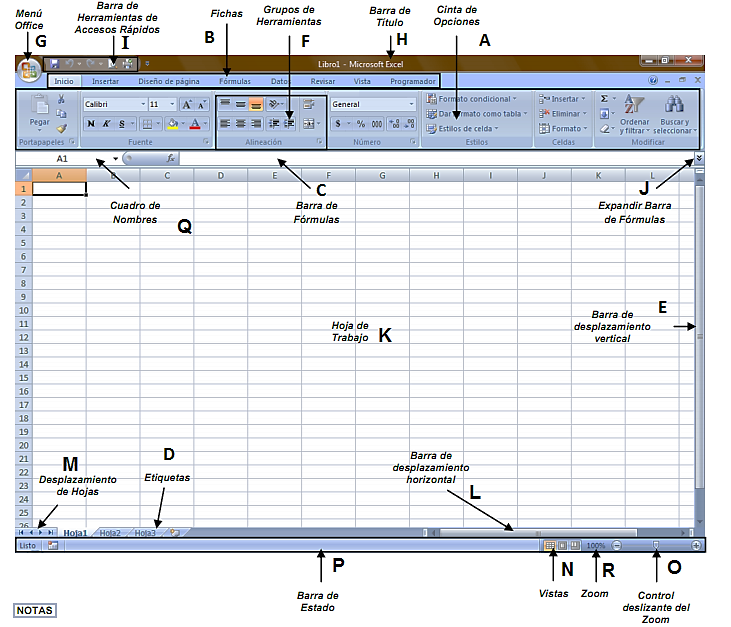 31-46Instrucciones: Investiga para que sirve, como funciona y como se escribe la fórmula de las siguientes funciones de Excel.47. AHORA. Respuesta: Devuelve el formato de fecha y horas actuales, con formato de “Fecha y hora”, se escribe:  =AHORA() 48. Aleatorio. Respuesta: Devuelve un número aleatorio entre dos valores, se escribe: =ALEATORIO()49. Producto. Respuesta: Multiplica todos los elementos seleccionados, se escribe: =Producto(num1, num2,…)50. Suma. Respuesta: Suma todos los números en un rango de celdas, se escribe: =SUMA(num1, num2,…)51. Suma.Si.Respuesta: Suma las celdas que cumplen con un determinado criterio o condición, se escribe: =SUMA.SI(rango, criterio, rango_suma)52. Contar.Respuesta: Cuenta el número de celdas de un rango, que contiene números. Se escribe: =Contar(valor1, valor2,…)53. Contar.BlancoRespuesta: Cuenta el número de celdas en blanco de un rango especificado. Se escribe: =Contar.Blanco(rango)54. Contar.SiRespuesta: Cuenta el número de celdas que coinciden con la condición dada. Se escribe: =Contar.Si(rango, criterio)55. Max.Respuesta: Devuelve el valor máximo de una lista de valores. Se escribe: =Max(num1, num2, num3…)56. Min.Respuesta: Devuelve el valor mínimo de una lista de valores, Se escribe: =MIN(num1, num2,…)57. Promedio.Respuesta: Devuelve el promedio (media aritmética) de los argumentos, pueden ser números, texto, nombres, etc. Se escribe: =Promedio(rango)58. Promedio.SiRespuesta: Busca el promedio de las celdas que cumplen con un criterio, Se escribe: =Promedio.Si(rango, criterio, rango_promedio)59. Si.Respuesta: Comprueba si se cumple una condición y devuelve un valor si es VERDADERO y otro valor si es FALSO, se escribe: =SI(prueba_logica, valor_si_verdadero, valor_si_falso)Instrucciones: Contesta las siguientes preguntas. Reflexiona sobre lo que se te pregunta y contesta en base a tus criterios y experiencias.¿Que son las tecnologías de información en la comunicación?Las tecnologías de la información y la comunicación (TIC, TICs o bien NTIC para Nuevas Tecnologías de la Información y de la Comunicación o IT para “Information Technology”) son todos los elementos y las técnicas utilizadas para el uso, tratamiento y transmisión de la información, principalmente de informática, internet y telecomunicaciones.¿Qué es una página web?Una página web, también conocida como página de Internet, es un documento adaptado para la Web y que normalmente forma parte de un sitio web. Su principal característica son los hiperenlaces a otras páginas. Puede contener imágenes, videos, Audio, texto, animaciones, entre otros. Actualmente existe mucha variedad en páginas de internet.¿Qué es un correo electrónico?Es un servicio de red que permite a los usuarios enviar y recibir mensajes rápidamente (también denominados mensajes electrónicos o cartas electrónicas) mediante sistemas de comunicación electrónicos.¿Qué es un buscador?Los buscadores (o motor de búsqueda) son aquellos que están diseñados para facilitar encontrar otros sitios o páginas Web. Existen dos tipos de buscadores, los spiders (o arañas) como Google y los directorios, como Yahoo¿Qué es autoaprendizaje?Es el Aprendizaje que se obtiene por sí mismo.¿Qué es auto educativo?Es el procedimiento educativo en el que no interviene el maestro directamente, ni se presenta la relación entre maestro y alumno. Es la educación que se adquiere mediante las actividades propias del estudiante.¿Qué es un ordenador?La palabra ordenador es utilizada en otros países para definir a la computadora o Máquina  electrónica que recibe y procesa datos para convertirlos en información útil. ¿Cómo has utilizado las computadoras para apoyar tus actividades escolares? En el uso de investigaciones, exposiciones, redacción de documentos, realización de tareas, etc.¿Cómo podrías utilizar las computadoras de manera que puedan enriquecer tu aprendizaje?Con investigaciones por internet, enciclopedias virtuales, bibliotecas en línea,  manuales sobre el buen funcionamiento de la computadora y programas de oficina.¿Qué es internet?Es un conjunto de redes de interconectadas mundialmente y que utilizan reglas para comunicarse, en internet podemos encontrar información variada en distintos formatos, audio, texto, video y sonido.¿Qué es software?Es el conjunto de programas e instrucciones asociados a una computadora, incluyendo procedimientos, utilidades, sistemas operativos, programas de aplicación y paquetes informáticos¿Qué es software educativo?Se denomina software educativo al destinado a la enseñanza y el auto aprendizaje y además permite el desarrollo de ciertas habilidades cognitivas.¿Qué son los juegos educativos, dentro de software?Son juegos diseñados explícitamente con el propósito de enseñar. Como abecedarios, números, tablas de multiplicar, etc.¿Qué es Edutainmnet?Su nombre proviene de educación y “Entretainment” (Entretenimiento en inglés), se refiere a programas con un propósito más enfocado a la diversión que al aprendizaje pero aun así tienen contenido educativo.¿Qué son los simuladores, en software?Son programas de simulación de diversas actividades humanas, se utilizan para entretenimiento Profesional como para la educación, Simulando laboratorios. ¿Qué es Courseware?El nombre es la combinación de las palabras course (curso en inglés) y software. Se refiere al material completo de un curso o materia, presentando un formato compatible con la computadora. Principalmente está enfocado al entrenamiento profesional o autoaprendizaje, aunque algunas escuelas utilizan este tipo de software como base para sus materias.¿Qué es Software de referencia?Es el software utilizado para acceder a material de referencia para ser utilizado durante el proceso de enseñanza-aprendizaje, tanto escolarizado como autoaprendizaje. Un ejemplo son las enciclopedias electrónicas.¿Qué es software de apoyo?Aunque no son programas cuyo propósito sea educar, sus aplicaciones están asociadas con la educación. Por ejemplo: procesadores de texto, navegadores web, Procesadores de presentaciones electrónicas, planificadores, software para bibliotecas, entre otros. ¿Qué son Ambientes de aprendizaje?Es el software que proporciona todas las facilidades para ejecutar diferentes tareas y actividades del proceso de enseñanza-aprendizaje, como el material del curso, interacción entre estudiantes y con el Profesor, evaluación, entre otros. Normalmente se basa en internet y tecnologías como sistemas de gestión de contenidos y está muy asociado con el enfoque de educación basada en web.¿Qué es la universidad virtual?Es una modalidad escolar generalmente enfocada a la educación de nivel superior, que utiliza recursos tecnológicos como los ambientes de aprendizaje e internet para ofrecer un entorno virtual que estimule el salón de clases.Instrucciones: en la siguiente sección interactuarás con el buscador de internet Google, lo cual tiene como propósito que analices, reflexiones y des  puntos de vista sobre las actividades que se te proponen.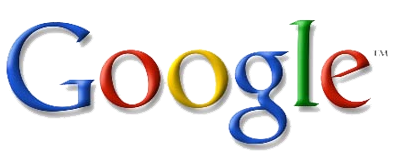 80-85. Abre el navegador de internet Google (http://www.google.com.mx) y en el recuadro de búsqueda escribe “características del software educativo” Analiza varias páginas que se muestren como resultado de la búsqueda  y escribe cinco características:. Son interactivos, contestan inmediatamente las acciones de los estudiantes y permiten un diálogo y un intercambio de informaciones entre el ordenador y éstos.. Individualizan el trabajo, se adaptan al ritmo de trabajo de cada estudiante y pueden adaptar sus actividades según las actuaciones de los alumnos. Reduce el tiempo de que se dispone para impartir gran cantidad de conocimientos facilitando un trabajo diferenciado, introduciendo al estudiante en el trabajo con los medios computarizados.. Son fáciles de usar, los conocimientos informáticos necesarios para utilizar la mayoría de estos programas son mínimos, aun cuando cada programa tiene reglas de funcionamiento que es necesario conocer.. Permite la interactividad con los estudiantes, retroalimentándolos y evaluando lo aprendido.86 – 89 Nuevamente abre el buscador de Google e ingresa en el buscador la frase “Primer mapa de América” dentro de los resultados localiza el resultado [FLASH] Primer mapa de América - IES María Zambrano Ingresa en esta página. Revisar el contenido y verifica que características que debe tener un software educativo se cumplen en esta página web y escríbelas a continuación.Permite la Interactividad de los usuarios con botones viendo de esta manera una línea del tiempo donde muestra información importante Presenta animaciones y texto de manera clara y concisa permitiendo así la comprensión de lo que se está viendo Es fácil de usar y fácil de comprender ya que contiene textos explícitos Combina animaciones imágenes y texto para una mejor apreciación de la información.Instrucciones: acerca de las funciones y herramientas del software educativo, se te presentan unos conceptos, defínelos.Función informativaSe presenta la información organizada y estructurada sobre el tema de interés. Función instructiva Orienta en el aprendizaje de los estudiantes mediante la relación de actividades que facilitan el logro de los propósitos educativos Función motivadora Incluye elementos para atraer a los alumnos e interesarlos en la promoción del aprendizaje autónomo. Función investigadoraLas grandes cantidades de información requieren que el estudiante investigue y discrimine las fuentes que consulta sobre los temas específicos de su interés Función evaluadora En algunas ocasiones el software educativo presenta actividades con la intención de que el estudiante valore sus logros Función expresivaLas presentaciones de la información se hacen con gran variedad de elementos debido la posibilidades de las computadoras Función lúdica Las actividades de aprendizaje se presentan con aspecto de juego para lograr mejores resultados Función innovadora El uso de tecnologías en los centros educativos permite acceder a otras opciones para realizar los procesos de aprendizaje en todas las asignaturas Presentaciones por computadora Conjunto de textos, imágenes y animaciones que se muestran mediante los diferentes programas.Navegación en internet Exploración por internet usando un navegador para recorrer la red y visitar diversas páginas web Entorno de comunicación o interfaz La interface es el entorno mediante el cual los programas establecen la comunicación con el usuario o estudiante, siendo aquí donde se realiza la interactividad.BibliografíaTe recomendamos que para resolver tu guía te apoyes de: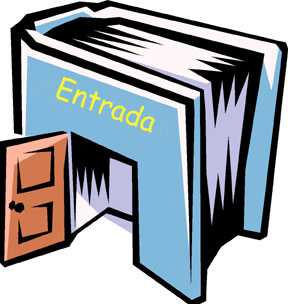 Informática 2. Hacia una formación integral. Itzama Lopez Yañez. Editorial GES. Primera Edición 2009.Informática 2. Basado en competencias. Fidel Sanchez Sandoval. Editorial Progreso. 1er. Edicion 2010www.alegsa.com.arBusca en Google manuales en PDF como: Proulex manual basico de Word 2007Proulex manual basico de Power Point 2007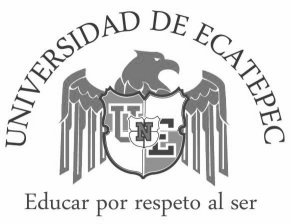 Universidad de EcatepecBACHILLERATOEMS-3 /343      Ciclo 2012/0119.(   29    )Proceso20.(   22    )Impresión en Pantalla21.(   24    )Multidocumento22.(   19    )Conector fuera de página23.(    23   )Datos24.(   20    )Flujo del diagrama25.(   27    )Almacenamiento Interno26.(    21   )Inicio o Fin del Diagrama27.(   26    )Ordenar28.(   25    )Proceso predefinido29.(   30    )Tarjeta30.(  28     )Decisión(   B    )Fichas (   G    )Menú Office(   A    )Cinta de opciones(   D    )Etiquetas(   C    )Barra de formulas(    K   )Hoja de trabajo(    E   )Barra de desplazamiento vertical(   F    )Grupo de herramientas(   I    )Barra de herramientas de accesos rápidos(   L    )Barra de desplazamiento horizontal(    J   )Expandir barra de formulas(    H   )Barra de título(   P    )Barra de estado(   O    )Control deslizante del Zoom(    M   )Desplazamiento de hojas(   N    )Vistas(    Q   )Cuadro de nombres o referencia(   R    )Zoom